Year 5 and 6 Suggested ArtistsCycle ACycle BPeopleWorld ArtLandscapesAntony GormleySculpture of human figures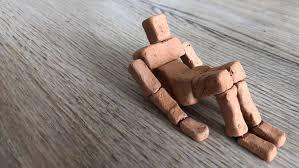 Katsushika HokusaiJapanese painter 1830’s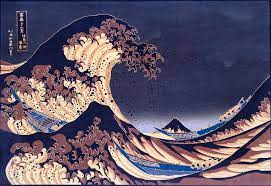 Albert NamatjiraAboriginal landscape artist 1902-1959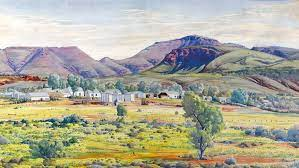 Frida KahloMexican painter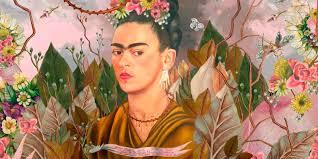 Lois Mailon JonesAfrican American painter and illustrator 1905-1998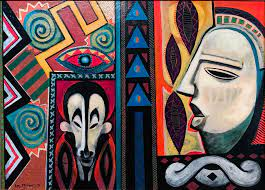 James HoleLondon born, based in Northumberland - Landscape photographer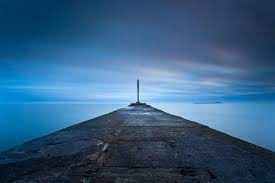 Henry MooreBritish abstract sculptor 1898-1986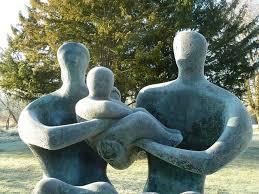 Natalia GroncharovaRussian painter 1881-1962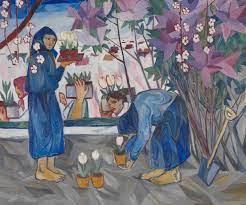 Georgia O KeefeAmerican landscape artist (could also be used for natural world)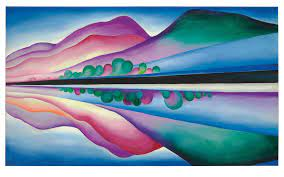 LandmarksFantasy WorldsNatural WorldLindisfarne GospelsAnglo Saxon English manuscript(link to Lindisfarne castle/priory)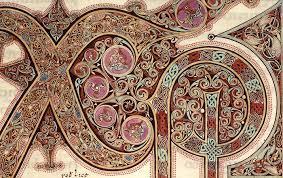 Salvador DaliSpanish surrealist icon 1904-1989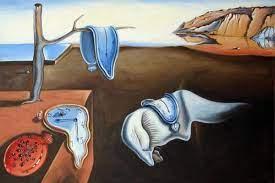 Stewart SextonCurrent local painter of natural world - good for sketch book work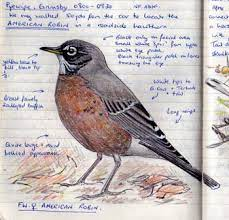 Richard RogersMillenium dome architect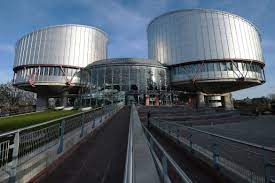 Kara WalkerCurrent silhouettist, filmmaker and sculptor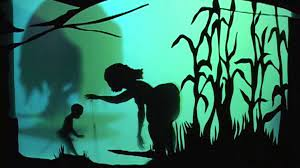 Renira Barnes and Jane MurrayCurrent local natural world artists who have worked together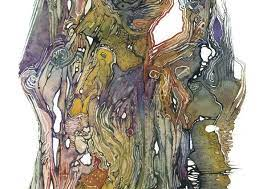 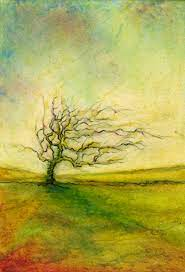 Norman FosterSage Gateshead, Gherkin London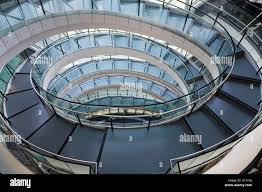 Mary GrandPreAmerican illustrator for Harry Potter books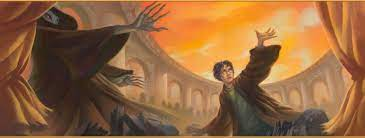 Benjamin WestUse collage to combine nature and machines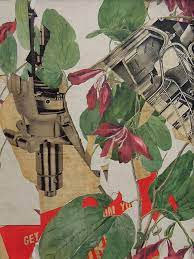 